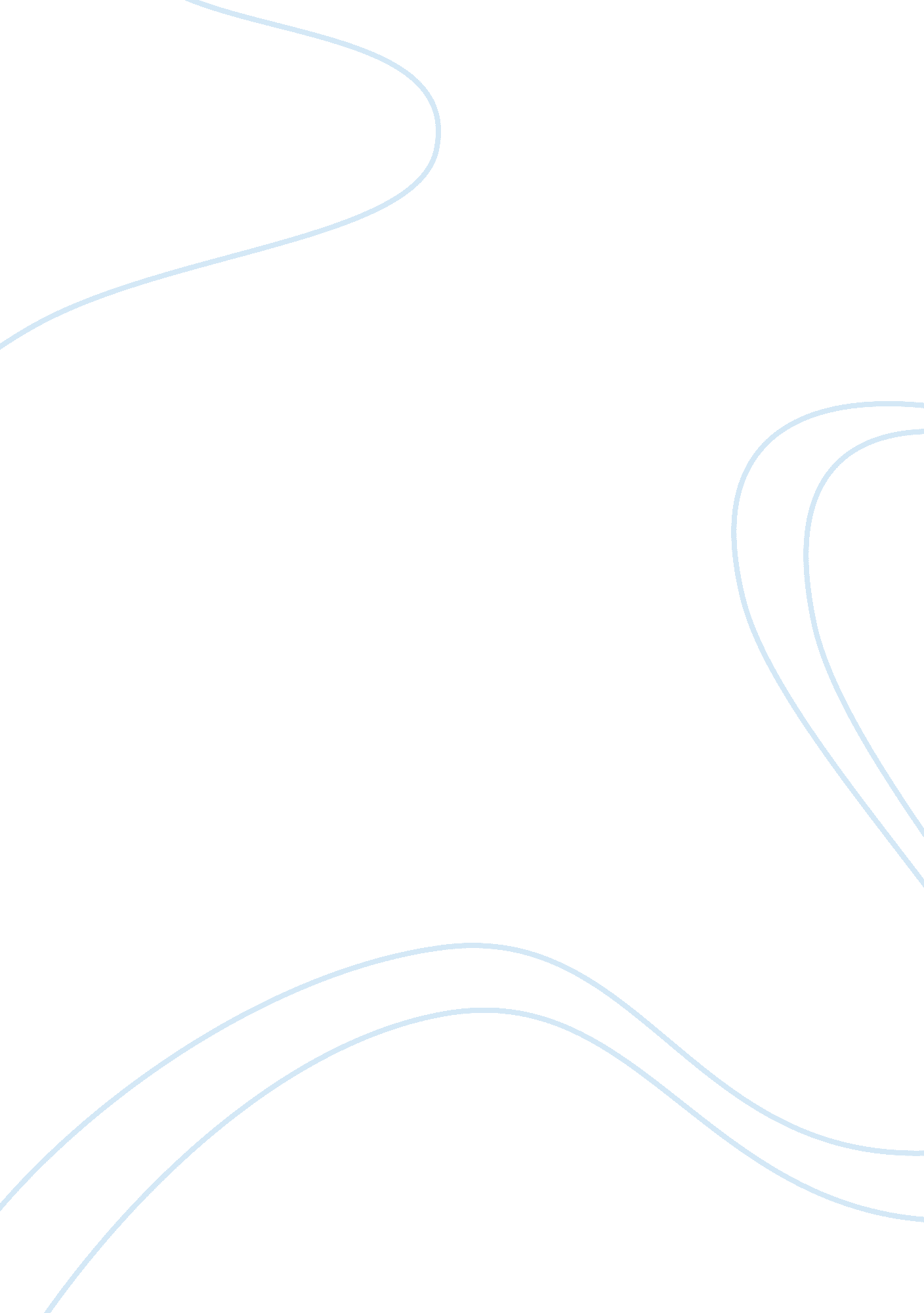 ConclusionBusiness, Management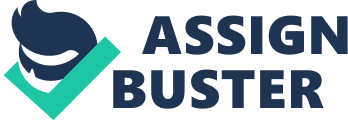 Conclusion Topic discussed the three business processes, which includes management process, operational processes, and supporting processes. When engaging in business process management (BPM), one needs to identify a process that requires change by analyzing existing processes, designing, modeling as well as implementing new ones. Topic 1 also focused on development model, which has phases such as the definition, development, readiness, launching, and post launch phase. Topic 2 discussed social BPM and its importance. The two commonly used are Yammer and Chatter, and they are Facebook applications. Chatter helps employees in collaborating, and sharing ideas to make them productive. Lastly, topic 3 talked about the benefits of BPM such as accelerating time to market, helping organization achieve goals, delivering improvements, improving customers satisfaction among other benefits. 
Additionally, the course focused on three important points, namely, BPM and philosophy, BPM technology and demonstration, to determine in case BPM are for business or information technology. BPM and philosophy are management initiative aims at aligning the business with the goals. They include measuring, monitoring and managing processes. BPM technology is software that handles business process management. They include desktop-based software for electronic processing. The demonstration revealed that a good BPM solution requires that business and information system work together since BPM has no system boundary. 
Lastly, the paper talks about BPM risks and rewards. BPM enables or rewards the organization to respond to business functions by identifying the needs of the clients and developing better strategies to fulfill them. Hence, it helps in improving productivity, reducing cost and errors. Similarly, BPM has risk when employees fail to embrace the technology. 